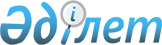 О внесении изменений в решение районного маслихата от 25 декабря 2014 года № 26-2 "О районном бюджете на 2015 - 2017 годы"
					
			Утративший силу
			
			
		
					Решение Жылыойского районного маслихата Атырауской области от 27 марта 2015 года № 27-3. Зарегистрировано Департаментом юстиции Атырауской области 13 апреля 2015 года № 3160. Утратило силу решением Жылыойского районного маслихата Атырауской области от 29 февраля 2016 года № 37-2      Сноска. Утратило силу решением Жылыойского районного маслихата Атырауской области от 29.02.2016 № 37-2 (вступает в силу со дня подписания).

      В соответствии с Бюджетным кодексом Республики Казахстан от 4 декабря 2008 года, подпунктом 1) пункта 1 статьи 6 Закона Республики Казахстан от 23 января 2001 года "О местном государственном управлении и самоуправлении в Республике Казахстан" и рассмотрев предложение акимата района об уточнении районного бюджета на 2015-2017 годы, районный маслихат РЕШИЛ:

      1. Внести в решение районного маслихата от 25 декабря 2014 года № 26-2 "О районном бюджете на 2015-2017 годы" (зарегистрированное в реестре государственной регистрации нормативных правовых актов за № 3082, опубликовано в газете "Кен Жылой" 26 февраля 2015 года) следующие изменения:

      в пункте 1:

      в подпункте 1):

      цифры "16 022 818" заменить цифрами "15 419 630"; 

      цифры "2 157 111" заменить цифрами "1 647 012"; 

      в подпункте 2): 

      цифры "16 022 818" заменить цифрами "15 497 254";

      в подпункте 5): 

      цифры "-2973" заменить цифрами "-80 597";

      в подпункте 6): 

      цифры "2973" заменить цифрами "80 597";

      в строке используемые остатки бюджетных средств цифру "0" заменить цифрами "77 624".

      2. Приложения 1, 4 к указанному решению изложить в новой редакции согласно приложениям 1, 2 к настоящему решению.

      3. Контроль за исполнением настоящего решения возложить на постоянную комиссию районного маслихата по вопросам бюджета, финансов, экономики и развития предпринимательства (Б. Султанов).

      4. Настоящее решение вводится в действие с 1 января 2015 года.

 Уточненный бюджет на 2015 год Объемы финансирования бюджетных программ аппарата акима района в городе, города районного значения, поселка, села, сельского округа на 2015 год      тыс.тенге

      

      продолжение таблицы


					© 2012. РГП на ПХВ «Институт законодательства и правовой информации Республики Казахстан» Министерства юстиции Республики Казахстан
				
      Председатель XХVІІ сессии
районного маслихата

Майлыбаев Т.

      Секретарь районного маслихата

Кенганов М.
Приложение 1 к решению районного маслихата от 27 марта 2015 года № 27-3

Приложение 1 к решению районного маслихата от 25 декабря 2014 года № 26-2 "О районном бюджете на 2015-2017 годы"

Категория

Категория

Категория

Категория

Категория

Категория

Категория

Категория

Категория

Сумма, тысяча тенге

 

Класс

Класс

Класс

Класс

Класс

Класс

Класс

Сумма, тысяча тенге

 

Подкласс

Подкласс

Подкласс

Подкласс

Сумма, тысяча тенге

 

Наименование 

Сумма, тысяча тенге

 

І. Доходы 

15 419 630

1

1

Налоговые поступления

13 675 680

01

01

01

Подоходный налог

1981912 

2 

2 

2 

Индивидуальный подоходный налог 

1981912

 

03

03

03

Социальный налог

734675

1

1

1

Социальный налог

734675

04

04

04

Налоги на собственность

10847375

1

1

1

Налоги на имущество

10588143

3

3

3

Земельный налог

44777

4

4

4

Налог на транспортные средства

213402

5

5

5

Единый земельный налог

1053

05

 

05

 

05

 

Внутренние налоги на товары, работы и услуги

100886

2

2

2

Акцизы

13507

3

 

3

 

3

 

Поступления за использование природных и других ресурсов

59444

 

4

 

4

 

4

 

Сборы за ведение предпринимательской и профессиональной деятельности

25960

 

5

 

5

 

5

 

Налог на игорный бизнес

1975

 

08

 

08

 

08

 

Обязательные платежи, взымаемые за совершение юридически значимых действий и (или) выдачу документов уполномоченными на то государственными органами или должностными лицами

10832

 

1

1

1

Государственная пошлина

10832

2

2

Неналоговые поступления

25693

01

 

01

 

01

 

Доходы от государственной собственности

10806

 

5

 

5

 

5

 

Доходы от аренды имущества, находящегося в государственной собственности

7213

 

9

 

9

 

9

 

Прочие доходы от государственной собственности

3593

 

04

 

04

 

04

 

Штрафы, пеня, санкции, взыскания, налагаемые государственными учреждениями, финансируемыми из государственного бюджета, а также содержащимися и финансируемыми из бюджета (сметы расходов) Национального Банка Республики Казахстан

185

 

1

 

1

 

1

 

Штрафы, пеня, санкции, взыскания, налагаемые государственными учреждениями, финансируемыми из государственного бюджета, а также содержащимися и финансируемыми из бюджета (сметы расходов) Национального Банка Республики Казахстан, за исключением поступлений от организаций нефтяного сектора

185

 

06

06

06

Прочие неналоговые поступления

14702

1

1

1

Прочие неналоговые поступления

14702

 

3

 

3

 

Поступления от продажи основного капитала

71245

 

03

03

03

Продажа земли и нематериальных активов

71245

 

1

1

1

Продажа земли

71245

4

 

4

 

Поступления трансфертов

 

1647012

 

02

 

02

 

02

 

Трансферты из вышестоящих органов государственного управления

 

1647012

 

2

 

2

 

2

 

Поступления трансфертов из областного бюджета

 

1647012

 

Функциональная группа

 

Функциональная группа

 

Функциональная группа

 

Функциональная группа

 

Функциональная группа

 

Функциональная группа

 

Функциональная группа

 

Функциональная группа

 

Функциональная группа

 

Сумма, тысяча тенге

 

Администратор бюджетных программ

 

Администратор бюджетных программ

 

Администратор бюджетных программ

 

Администратор бюджетных программ

 

Администратор бюджетных программ

 

Администратор бюджетных программ

 

Администратор бюджетных программ

 

Сумма, тысяча тенге

 

Бюджетная программа

 

Бюджетная программа

 

Бюджетная программа

 

Бюджетная программа

 

Сумма, тысяча тенге

 

Наименование

 

Сумма, тысяча тенге

 

ІІ. Расходы

 

15497254

 

01

 

01

 

Государственные услуги общего характера 

273044

 

112

112

112

Аппарат маслихата района (города областного значения)

15628

 

001

 

001

 

001

 

Услуги по обеспечению деятельности маслихата района (города областного значения)

15628

 

122

 

122

 

122

 

Аппарат акима района (города областного значения)

63052

 

001

 

001

 

001

 

Услуги по обеспечению деятельности акима района (города областного значения)

62566

 

003

 

003

 

003

 

Капитальные расходы государственного органа

486

 

123

 

123

 

123

 

Аппарат акима района в городе, города районного значения, поселка, села, сельского округа

140921

 

001

 

001

 

001

 

Услуги по обеспечению деятельности акима района в городе, города районного значения, поселка, села, сельского округа

129536

 

022

 

022

 

022

 

Капитальные расходы государственного органа

11385

 

459

 

459

 

459

 

Отдел экономики и финансов района (города областного значения)

20385

 

003

 

003

 

003

 

Проведение оценки имущества в целях налогооблажения

711

 

010

 

010

 

010

 

Приватизация, управление коммунальным имуществом, постприватизационная деятельность и регулирование споров, связанных с этим

19674

 

458

 

458

 

458

 

Отдел жилищно-коммунального хозяйства, пассажирского транспорта и автомобильных дорог района (города областного значения)

9205

 

001

 

001

 

001

 

Услуги по реализации государственной политики на местном уровне в области жилищно-коммунального хозяйства, пассажирского транспорта и автомобильных дорог 

9205

 

459

 

459

 

459

 

Отдел экономики и финансов района (города областного значения)

23853

 

001

 

001

 

001

 

Услуги по реализации государственной политики в области формирования и развития экономической политики, государственного планирования, исполнения бюджета и управления коммунальной собственностью района (города областного значения)

23806

 

015

 

015

 

015

 

Капитальные расходы государственного органа

47

02

 

02

 

Оборона

 

9397

 

122

 

122

 

122

 

Аппарат акима района (города областного значения)

 

9397

 

005

 

005

 

005

 

Мероприятия в рамках исполнения всеобщей воинской обязанности

 

9397

 

03

 

03

 

Общественный порядок, безопасность, правовая, судебная, уголовно-исполнительная деятельность

 

10400

 

458

 

458

 

458

 

Отдел жилищно-коммунального хозяйства, пассажирского транспорта и автомобильных дорог района (города областного значения)

 

10400

 

021

 

021

 

021

 

Обеспечение безопасности дорожного движения в населенных пунктах

 

10400

 

04

 

04

 

Образование

 

3166051

 

123

 

123

 

123

 

Аппарат акима района в городе, города районного значения, поселка, села, сельского округа

 

531974

 

004

 

004

 

004

 

Обеспечение деятельности организаций дошкольного воспитания и обучения

 

200829

 

041

 

041

 

041

 

Реализация государственного образовательного заказа в дошкольных организациях образования

 

331145

 

464

 

464

 

464

 

Отдел образования района (города областного значения)

 

7356

 

040

 

040

 

040

 

Реализация государственного образовательного заказа в дошкольных организациях образования

 

7356

 

464

 

464

 

464

 

Отдел образования района (города областного значения)

 

2435056

 

003

 

003

 

003

 

Общеобразовательное обучение

 

2287948

 

006

 

006

 

006

 

Дополнительное образование для детей

 

147108

 

464

 

464

 

464

 

Отдел образования района (города областного значения)

 

180765

 

001

 

001

 

001

 

Услуги по реализации государственной политики на местном уровне в области образования

 

18173

 

005

 

005

 

005

 

Приобретение и доставка учебников, учебно-методических комплексов для государственных учреждений образования района (города областного значения)

 

42174

 

007

 

007

 

007

 

Проведение школьных олимпиад, внешкольных мероприятий и конкурсов районного (городского) масштаба

 

856

 

015

 

015

 

015

 

Ежемесячная выплата денежных средств опекунам (попечителям) на содержание ребенка-сироты (детей-сирот), и ребенка (детей), оставшегося без попечения родителей

 

19000

 

029

 

029

 

029

 

Обследование психического здоровья детей и подростков и оказание психолого-медико-педагогической консультативной помощи населению

 

7677

 

067

 

067

 

067

 

Капитальные расходы подведомственных государственных учреждений и организаций

 

92885

 

472

 

472

 

472

 

Отдел строительства, архитектуры и градостроительства района (города областного значения)

 

10900

 

037

 

037

 

037

 

Строительство и реконструкция объектов образования

 

10900

 

06

 

06

 

Социальная помощь и социальное обеспечение

 

178215

 

464

 

464

 

464

 

Отдел образования района (города областного значения)

 

1202

 

030

 

030

 

030

 

Содержание ребенка (детей), переданного патронатным воспитателям

 

1202

 

451

 

451

 

451

 

Отдел занятости и социальных программ района (города областного значения)

 

149382

 

002

 

002

 

002

 

Программа занятости

 

40687

 

004

 

004

 

004

 

Оказание социальной помощи на приобретение топлива специалистам образования, социального обеспечения, культуры, спорта и ветеринарии в сельской местности в соответствии с законодательством Республики Казахстан

 

2750

 

005

 

005

 

005

 

Государственная адресная социальная помощь

 

1700

 

006

 

006

 

006

 

Оказание жилищной помощи

 

1300

 

007

 

007

 

007

 

Социальная помощь отдельным категориям нуждающихся граждан по решениям местных представительных органов

 

22382

 

010

 

010

 

010

 

Материальное обеспечение детей-инвалидов, воспитывающихся и обучающихся на дому

 

3600

 

014

 

014

 

014

 

Оказание социальной помощи нуждающимся гражданам на дому

 

23312

 

016

 

016

 

016

 

Государственные пособия на детей до 18 лет

 

28678

 

017

 

017

 

017

 

Обеспечение нуждающихся инвалидов обязательными гигиеническими средствами и предоставление услуг специалистами жестового языка, индивидуальными помощниками в соответствии с индивидуальной программой реабилитации инвалида

 

15988

 

052

 

052

 

052

 

Проведение мероприятий, посвященных семидесятилетию Победы в Великой Отечественной войне

 

8985

 

451

 

451

 

451

 

Отдел занятости и социальных программ района (города областного значения)

 

25597

 

001

 

001

 

001

 

Услуги по реализации государственной политики на местном уровне в области обеспечения занятости и реализации социальных программ для населения

 

23607

 

011

 

011

 

011

 

Оплата услуг по зачислению, выплате и доставке пособий и других социальных выплат

 

1190

 

021

 

021

 

021

 

Капитальные расходы государственного органа

 

800

 

458

 

458

 

458

 

Отдел жилищно-коммунального хозяйства, пассажирского транспорта и автомобильных дорог района (города областного значения)

 

2034

 

050

 

050

 

050

 

Реализация Плана мероприятий по обеспечению прав и улучшению качества жизни инвалидов

 

2034

 

07

 

07

 

Жилищно-коммунальное хозяйство

 

1487582

 

458

 

458

 

458

 

Отдел жилищно-коммунального хозяйства, пассажирского транспорта и автомобильных дорог района (города областного значения)

 

4800

 

033

 

033

 

033

 

Проектирование, развитие и (или) обустройство инженерно-коммуникационной инфраструктуры

 

4800

 

472

 

472

 

472

 

Отдел строительства, архитектуры и градостроительства района (города областного значения

 

1180530

 

003

 

003

 

003

 

Проектирование и (или) строительство, реконструкция жилья коммунального жилищного фонда

 

1180530

 

458

 

458

 

458

 

Отдел жилищно-коммунального хозяйства, пассажирского транспорта и автомобильных дорог района (города областного значения)

 

146586

 

012

 

012

 

012

 

Функционирование системы водоснабжения и водоотведения

 

8577

 

026

 

026

 

026

 

Организация эксплуатации тепловых сетей, находящихся в коммунальной собственности районов (городов областного значения)

 

16300

 

029

 

029

 

029

 

Развитие системы водоснабжения и водоотведения

 

121709

 

123

 

123

 

123

 

Аппарат акима района в городе, города районного значения, поселка, села, сельского округа

 

120066

 

008

 

008

 

008

 

Освещение улиц населенных пунктов

 

45630

 

009

 

009

 

009

 

Обеспечение санитарии населенных пунктов

 

73316

 

011

 

011

 

011

 

Благоустройство и озеленение населенных пунктов

 

1120

 

458

 

458

 

458

 

Отдел жилищно-коммунального хозяйства, пассажирского транспорта и автомобильных дорог района (города областного значения)

 

35600

 

016

 

016

 

016

 

Обеспечение санитарии населенных пунктов

 

35600

 

08

 

08

 

Культура, спорт, туризм и информационное пространство

 

167877

 

455

 

455

 

455

 

Отдел культуры и развития языков района (города областного значения)

 

70085

 

003

 

003

 

003

 

Поддержка культурно- досуговой работы

 

70085

 

465

 

465

 

465

 

Отдел физической культуры и спорта района (города областного значения)

 

14980

 

001

 

001

 

001

 

Услуги по реализации государственной политики на местном уровне в сфере физической культуры и спорта

 

6243

 

006

 

006

 

006

 

Проведение спортивных соревнований на районном (города областного значения) уровне

 

4037

 

007

 

007

 

007

 

Подготовка и участие членов сборных команд района (города областного значения) по различным видам спорта на областных спортивных соревнованиях

 

4700

 

455

 

455

 

455

 

Отдел культуры и развития языков района (города областного значения)

 

49177

 

006

 

006

 

006

 

Функционирование районных (городских) библиотек

 

49177

 

456

 

456

 

456

 

Отдел внутренней политики района (города областного значения)

 

3000

 

002

 

002

 

002

 

Услуги по проведению государственной информационной политики

 

3000

 

455

 

455

 

455

 

Отдел культуры и развития языков района (города областного значения)

 

8164

 

001

 

001

 

001

 

Услуги по реализации государственной политики на местном уровне в области развития языков и культуры

 

8164

 

456

 

456

 

456

 

Отдел внутренней политики района (города областного значения)

 

22471

 

001

 

001

 

001

 

Услуги по реализации государственной политики на местном уровне в области информации, укрепления государственности и формирования социального оптимизма граждан

 

8243

 

003

 

003

 

003

 

Реализация мероприятий в сфере молодежной политики

 

14228

 

10

 

10

 

Сельское, водное, лесное, рыбное хозяйство, особо охраняемые природные территории, охрана окружающей среды и животного мира, земельные отношения

 

86376

 

459

 

459

 

459

 

Отдел экономики и финансов района (города областного значения)

 

2354

 

099

 

099

 

099

 

Реализация мер по оказанию социальной поддержки специалистов

 

2354

 

462

 

462

 

462

 

Отдел сельского хозяйства района (города областного значения)

 

10960

 

001

 

001

 

001

 

Услуги по реализации государственной политики на местном уровне в сфере сельского хозяйства

 

10960

 

473

 

473

 

473

 

Отдел ветеринарии района (города областного значения)

 

22699

 

001

 

001

 

001

 

Услуги по реализации государственной политики на местном уровне в сфере ветеринарии

 

11999

 

005

 

005

 

005

 

Обеспечение функционирования скотомогильников (биотермических ям)

 

2200

 

007

 

007

 

007

 

Организация отлова и уничтожения бродячих собак и кошек

 

4500

 

008

 

008

 

008

 

Возмещение владельцам стоимости изымаемых и уничтожаемых больных животных, продуктов и сырья животного происхождения

 

4000

 

463

 

463

 

463

 

Отдел земельных отношений района (города областного значения)

 

10366

 

001

 

001

 

001

 

Услуги по реализации государственной политики в области регулирования земельных отношений на территории района (города областного значения)

 

10366

 

473

 

473

 

473

 

Отдел ветеринарии района (города областного значения)

 

39997

 

011

 

011

 

011

 

Проведение противоэпизоотических мероприятий

 

39997

 

11

 

11

 

Промышленность, архитектурная, градостроительная и строительная деятельность

 

15914

 

472

 

472

 

472

 

Отдел строительства, архитектуры и градостроительства района (города областного значения)

 

15914

 

001

 

001

 

001

 

Услуги по реализации государственной политики в области строительства, архитектуры и градостроительства на местном уровне

 

15914

 

12

 

12

 

Транспорт и коммуникации

 

817090

 

458

 

458

 

458

 

Отдел жилищно-коммунального хозяйства, пассажирского транспорта и автомобильных дорог района (города областного значения)

 

817090

 

023

 

023

 

023

 

Капитальный и средний ремонт автомобильных дорог улиц населенных пунктов

 

49534

 

045

 

045

 

045

 

Капитальный и средний ремонт автомобильных дорог районного значения и улиц населенных пунктов

 

767556

 

13

 

13

 

Прочие

 

469109

 

469

 

469

 

469

 

Отдел предпринимательства района (города областного значения)

 

6961

 

001

 

001

 

001

 

Услуги по реализации государственной политики на местном уровне в области развития предпринимательства

 

6961

 

123

 

123

 

123

 

Аппарат акима района в городе, города районного значения, поселка, села, сельского округа

 

23650

 

040

 

040

 

040

 

Реализация мер по содействию экономическому развитию регионов в рамках Программы "Развитие регионов" 

 

19450

 

049

 

049

 

049

 

Текущее обустройство моногородов

 

4200

 

458

 

458

 

458

 

Отдел жилищно-коммунального хозяйства, пассажирского транспорта и автомобильных дорог района (города областного значения)

 

303202

 

044

 

044

 

044

 

Текущее обустройство моногородов

 

2500

 

085

 

085

 

085

 

Реализация бюджетных инвестиционных проектов в моногородах

 

300702

 

459

 

459

 

459

 

Отдел экономики и финансов района (города областного значения)

 

135296

 

012

 

012

 

012

 

Резерв местного исполнительного органа района (города областного значения)

 

135296

 

15

 

15

 

Трансферты

 

8816199

 

459

 

459

 

459

 

Отдел экономики и финансов района (города областного значения)

 

8816199

 

006

 

006

 

006

 

Возврат неиспользованных (недоиспользованных) целевых трансфертов

 

2439

 

007

 

007

 

007

 

Бюджетные изъятия

 

8813760

 

III. Чистое бюджетное кредитование

 

2973

 

Бюджетные кредиты

 

2973

 

10

 

10

 

Сельское, водное, лесное, рыбное хозяйство, особо охраняемые природные территории, охрана окружающей среды и животного мира, земельные отношения

 

2973

 

459

 

459

 

459

 

Отдел экономики и финансов района (города областного значения)

 

2973

 

018

 

018

 

018

 

Бюджетные кредиты для реализации мер социальной поддержки специалистов

 

2973

 

Функциональная группа

 

Функциональная группа

 

Функциональная группа

 

Функциональная группа

 

Функциональная группа

 

Функциональная группа

 

Функциональная группа

 

Функциональная группа

 

Функциональная группа

 

Сумма, тысяча тенге

 

Администратор бюджетных программ

 

Администратор бюджетных программ

 

Администратор бюджетных программ

 

Администратор бюджетных программ

 

Администратор бюджетных программ

 

Администратор бюджетных программ

 

Администратор бюджетных программ

 

Администратор бюджетных программ

 

Сумма, тысяча тенге

 

Программа

 

Программа

 

Программа

 

Программа

 

Программа

 

Сумма, тысяча тенге

 

Наименование

 

Наименование

 

Сумма, тысяча тенге

 

ІV. Сальдо по операциям с финансовыми активами

 

ІV. Сальдо по операциям с финансовыми активами

 

0

 

Приобретение финансовых активов

 

Приобретение финансовых активов

 

0

 

Категория

 

Категория

 

Категория

 

Категория

 

Категория

 

Категория

 

Категория

 

Категория

 

Категория

 

Сумма, тысяча тенге

 

Класс

 

Класс

 

Класс

 

Класс

 

Класс

 

Класс

 

Класс

 

Класс

 

Сумма, тысяча тенге

 

Подкласс

 

Подкласс

 

Подкласс

 

Подкласс

 

Подкласс

 

Подкласс

 

Сумма, тысяча тенге

 

Наименование

 

Наименование

 

Наименование

 

Сумма, тысяча тенге

 

V. Дефицит (профицит) бюджета

 

V. Дефицит (профицит) бюджета

 

V. Дефицит (профицит) бюджета

 

-80 597

 

VI. Финансирование дефицита (использование профицита) бюджета

 

VI. Финансирование дефицита (использование профицита) бюджета

 

VI. Финансирование дефицита (использование профицита) бюджета

 

80 597

 

7

 

Поступление займов

 

Поступление займов

 

Поступление займов

 

2973

 

1

 

1

 

Внутренние государственные займы

 

Внутренние государственные займы

 

Внутренние государственные займы

 

2973

 

2

 

2

 

2

 

Договоры займа

 

Договоры займа

 

Договоры займа

 

2973

 

8

 

Используемые остатки бюджетных средств

 

Используемые остатки бюджетных средств

 

Используемые остатки бюджетных средств

 

77624

 

1

 

1

 

Остатки бюджетных средств

 

Остатки бюджетных средств

 

Остатки бюджетных средств

 

77624

 

1

 

1

 

1

 

Свободные остатки бюджетных средств

 

Свободные остатки бюджетных средств

 

Свободные остатки бюджетных средств

 

77624

 

Приложение к решению районного маслихата от марта 2015 года № 27-3

Приложение 4 к решению районного маслихата от 25 декабря 2014 года № 26-2 "О районном бюджете на 2015-2017 годы"

Код программы

 

Код программы

 

Наименование государственного органа

 

Наименование государственного органа

 

Наименование государственного органа

 

Наименование государственного органа

 

Наименование бюджетных программ

 

Город Кульсары

 

Косчагил

 

Жана-Каратон

 

Аккизтогай

 

123001

 

Аппарат акима района в городе, города районного значения, поселка, села, сельского округа

 

43962

 

18247

 

14228

 

11940

 

123022

 

Капитальные расходы государственного органа 

11385

 

123004

 

Поддержка организаций дошкольного воспитания и обучения 

198829

 

2000

 

0

 

0

 

123008

 

Освещение улиц населенных пунктов

 

27930

 

12852

 

925

 

1100

 

123009

 

Обеспечение санитарии населенных пунктов

 

51316

 

4700

 

3800

 

3500

 

123011

 

Благоустройство и озеленение населенных пунктов

 

1120

 

0

 

0

 

0

 

123040

 

Реализация мер по содействию экономическому развитию регионов в рамках Программы "Развитие регионов"

 

0

 

5916

 

4430

 

1404

 

123041

 

Реализация государственного образовательного заказа в дошкольных организациях образования

 

285327

 

45818

 

0

 

0

 

Всего

 

619869

 

89533

 

23383

 

17944

 

Код программы

 

Код программы

 

Наименование государственного органа

 

Наименование государственного органа

 

Наименование государственного органа

 

Наименование государственного органа

 

Наименование государственного органа

 

Наименование бюджетных программ

 

Кара-арна

 

Жем

 

Майкумген

 

Всего

 

Всего

 

123001

 

Аппарат акима района в городе, города районного значения, поселка, села, сельского округа

 

14242

 

15704

 

11213

 

129536

 

129536

 

123022

 

Капитальные расходы государственного органа

 

11385

 

11385

 

123004

 

Поддержка организаций дошкольного воспитания и обучения

 

0

 

0

 

0

 

0

 

200829

 

123008

 

Освещение улиц населенных пунктов

 

1549

 

910

 

364

 

45630

 

45630

 

123009

 

Обеспечение санитарии населенных пунктов

 

3500

 

3500

 

3000

 

73316

 

73316

 

123011

 

Благоустройство и озеленение населенных пунктов

 

0

 

0

 

0

 

1120

 

1120

 

123040

 

Реализация мер по содействию экономическому развитию регионов в рамках Программы "Развитие регионов"

 

2913

 

3328

 

1459

 

19450

 

19450

 

123041

 

Реализация государственного образовательного заказа в дошкольных организациях образования

 

0

 

0

 

0

 

331145

 

331145

 

Всего

 

22204 

 

23442

 

16036

 

812411

 

812411

 

